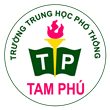 Bài 1: (3 điểm).    Cho hàm số :  Xác định  b và c biết rằng đồ thị của hàm số có trục đối xứng x = -2 và cắt trục hoành tại điểm A(-3; 0) .Lập bảng biến thiên và vẽ đồ thị (P) của hàm số khi  b= 4 , c = 3.Với giá trị nào của m thì đồ thị (P) cắt đường thẳng (d) : y = 2m tại  hai điểm phân biệt có hoành độ âm.Bài 2: (3 điểm).   Giải phương trình : Giải phương trình : Tìm a và b để phương trình  có tập nghiệm là R.Bài 3: (1 điểm).  Tìm  m để hàm số   xác định trên  Bài 4: (3 điểm).    Trong mặt phẳng với hệ tọa độ Oxy, cho tam giác ABC, biết:.Chứng minh tam giác ABC là tam giác vuông. Tính diện tích tam giác ABC.Xác định tọa độ tâm và tính bán kính của đường tròn ngoại tiếp tam giác ABC. Cho tam giác ABC, gọi D là trung điểm của trung tuyến AM, E là điểm trên cạnh AC sao cho . Chứng minh ba điểm B, D, E thẳng hàng--------------------HẾT--------------------